Centre page for resultsCentre page for results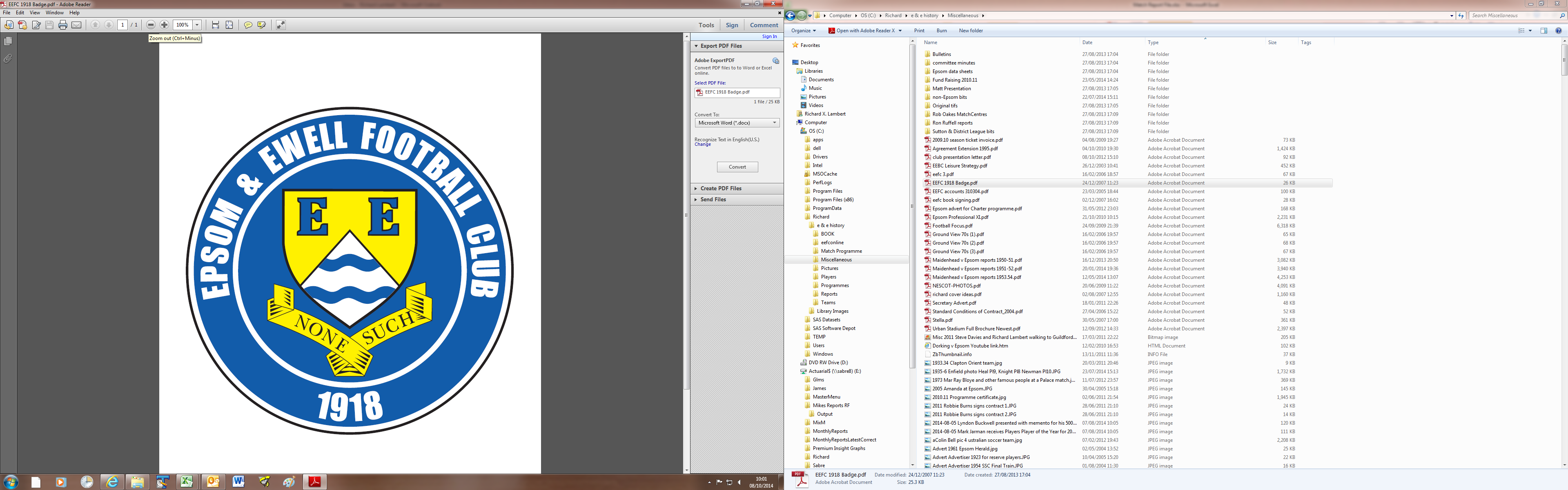  Epsom & Ewell F.C.vChipstead F.C.Tuesday, 4th August 2015Good evening! It may be hard to believe but he we are, commemorating Dave Wilson’s memory for the ninth time! After a break of three seasons we thank Chipstead for agreeing to be our opponents and the use of their ground for this prestigious fixture in our calendar. As we approach the start of our fourth season ground sharing with our near neighbours, it is easy to forget that they were of course the final side to ever play us at West Street, back on 6th May 1993. Arguably they were as uncertain times as the ones we face today, but rest assured that we are still looking for a ground back in the Borough and still have a number of options, even twenty two years on from our departure. We have picked up quite a few new supporters in recent years, and some of them will not have had the great benefit of knowing our former Secretary in whose name this tournament is commemorated. So just to recap, Dave Wilson held a number of positions during the 35 years that he was connected with the club and worked tirelessly towards its benefit. I have no doubt that he would still be watching now had he not been taken from us nearly nine years ago now at the early age of 56.This is obviously a very sad situation, although I think that credit goes to our club for managing to keep this tournament running, despite the absence of a home ground and one day we hope that we will be able to revert to the original four team format, or maybe with even more teams involved.As with previous Dave Wilson Trophy programmes, I will take the opportunity to round up last season and to let you know what has happened so far during the early days of 2015/16. Also, on Saturday we meet Windsor in our opening League match so please come down and support our club. The invite also stands for any Chipstead supporters who don’t fancy the long trip to Hastings United! The following weekend we have a double header at High Road as Chipstead host Herne Bay on the Saturday while we host Erith & Belvedere on the Sunday in the F.A. Cup. You’re more than welcome!  Finally, I would like to thank our Kit Sponsors Intercem, who have provided a further donation for this season and we now have their logo on the front of both our blue and yellow kits! We are grateful for any forms of sponsorship and if you can help, just let us know.Rich       Did you know we are now on Facebook? www.facebook.com/epsomandewellfcAnd we are still on Twitter @EEFCOfficial                                             Good evening! It may be hard to believe but he we are, commemorating Dave Wilson’s memory for the ninth time! After a break of three seasons we thank Chipstead for agreeing to be our opponents and the use of their ground for this prestigious fixture in our calendar. As we approach the start of our fourth season ground sharing with our near neighbours, it is easy to forget that they were of course the final side to ever play us at West Street, back on 6th May 1993. Arguably they were as uncertain times as the ones we face today, but rest assured that we are still looking for a ground back in the Borough and still have a number of options, even twenty two years on from our departure. We have picked up quite a few new supporters in recent years, and some of them will not have had the great benefit of knowing our former Secretary in whose name this tournament is commemorated. So just to recap, Dave Wilson held a number of positions during the 35 years that he was connected with the club and worked tirelessly towards its benefit. I have no doubt that he would still be watching now had he not been taken from us nearly nine years ago now at the early age of 56.This is obviously a very sad situation, although I think that credit goes to our club for managing to keep this tournament running, despite the absence of a home ground and one day we hope that we will be able to revert to the original four team format, or maybe with even more teams involved.As with previous Dave Wilson Trophy programmes, I will take the opportunity to round up last season and to let you know what has happened so far during the early days of 2015/16. Also, on Saturday we meet Windsor in our opening League match so please come down and support our club. The invite also stands for any Chipstead supporters who don’t fancy the long trip to Hastings United! The following weekend we have a double header at High Road as Chipstead host Herne Bay on the Saturday while we host Erith & Belvedere on the Sunday in the F.A. Cup. You’re more than welcome!  Finally, I would like to thank our Kit Sponsors Intercem, who have provided a further donation for this season and we now have their logo on the front of both our blue and yellow kits! We are grateful for any forms of sponsorship and if you can help, just let us know.Rich       Did you know we are now on Facebook? www.facebook.com/epsomandewellfcAnd we are still on Twitter @EEFCOfficial                                             Cover photoIt’s November 1989 and Dave Wilson celebrates his 40th birthday in the club house at our old ground. But can you name the other six people in the picture?The answer is at the back of the programme.Cover photoIt’s November 1989 and Dave Wilson celebrates his 40th birthday in the club house at our old ground. But can you name the other six people in the picture?The answer is at the back of the programme.Cherry Red Records 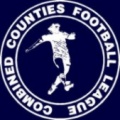 Combined Counties LeaguePremier Division Final Table 2014/15Cherry Red Records Combined Counties LeaguePremier Division Final Table 2014/15Cherry Red Records Combined Counties LeaguePremier Division Final Table 2014/15Cherry Red Records Combined Counties LeaguePremier Division Final Table 2014/15Cherry Red Records Combined Counties LeaguePremier Division Final Table 2014/15Cherry Red Records Combined Counties LeaguePremier Division Final Table 2014/15Cherry Red Records Combined Counties LeaguePremier Division Final Table 2014/15Cherry Red Records Combined Counties LeaguePremier Division Final Table 2014/15Cherry Red Records Combined Counties LeaguePremier Division Final Table 2014/15Cherry Red Records Combined Counties LeaguePremier Division Final Table 2014/15Cherry Red Records Combined Counties LeaguePremier Division Final Table 2014/15PWDLFAPtsGDHA Molesey4030191083691+721-30-5 Camberley Town402686863386+532-40-1 Ashford Town (Mx)4025510945480+402-43-1 Cove402389896577+242-20-1 Windsor4023413965773+390-53-0 Spelthorne Sports4020614736066+134-33-0 Epsom & Ewell4019417776861+9-- Badshot Lea4018517745859+163-02-4 Hartley Wintney4016519567753-212-11-2 Farnham Town4015718779952-222-42-0 Colliers Wood United4015619757151+42-12-3 Horley Town4013918708848-182-20-1 Knaphill4014620588148-231-24-1 Westfield40121117616847-73-10-4 Raynes Park Vale4013819506547-150-12-0 Bedfont Sports4014521527447-220-12-0 Guildford City40144227610046-244-13-1 Mole Valley SCR4013621629445-321-05-2 Hanworth Villa4012820587344-151-15-2 Chertsey Town4012721669443-281-22-1 Frimley Green4095266010332-430-05-1During the summer, Molesey have been promoted to the Ryman League, while Frimley Green have been relegated to Division One of our League.In their place we have received Redhill from the Ryman League and AFC Hayes (formerly Brook House when we last played them) from the Southern League. Additionally, Chessington & Hook United have bounced straight back after their relegation the previous season so we are now back up to a full complement of 22 teams for 2015/16.Cup Draws for 2015/16We face a real challenge in both the F.A.Cup and F.A.Vase this season.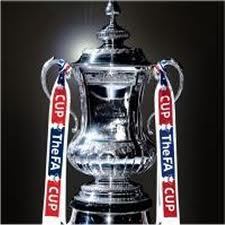 In the F.A.Cup we host Erith & Belvedere on Sunday 16th August. This is a very tough draw against a Southern Counties East (formerly Kent) League team that have recently been in the Ryman League and are keen to return there. They also reached the Quarter-Finals of the F.A. Vase last season, losing narrowly 2-0 to the eventual winners North Shields so we will have to be at our very best to get anything from this match. Should we progress though, the prize is a significant one as we would host our local friends Carshalton Athletic and with that game also having to take place on a Sunday it could provide our biggest attendance for many years. 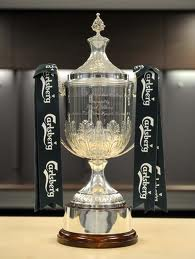 Although we have played the Deres on 42 previous occasions dating back to the London League in 1929, we have never met in the F.A. Cup. We have met the Robins on 73 occasions with only Camberley Town having played us more, but have only met twice in the F.A. Cup, in 1934 and in 1960 with one win apiece. We last met in 2007 for a Surrey Senior Cup tie, but have not actually beaten them since 1955 which was 17 meetings ago!  In the F.A.Vase we face a trip to Sussex where we meet another team that lost their ground in Horsham. Recently relegated from the Ryman League this will be their first Vase tie since the late nineties and although we have met on 55 occasions dating back to 1957 we have never met in this competition. As with Erith I am sure they will be looking to bounce straight back, although they were relegated to Step Five for a reason and their attempts to find a new ground following the sale of the Queen Street ground around ten years ago have proven as frustrating as ours. The game will be played at Horsham YMCA’s Gorings Mead ground on Sunday 6th September.If we defeat them we will face a trip to the scene of a daylight robbery from 2009, the High Street Ground, Selsey. We travelled down there in the F.A. Cup, yet despite their keeper being sent off after just 11 minutes and our domination of the game, they scored with a wind assisted long range deflected fluke goal. I’m not bitter, honest! For some reason less rounds have been drawn in advance in both competitions this year, so we do not know who our opponents would be if we were to win two matches in either competition, but we’ll worry about that if it happens! 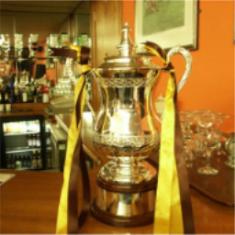 In the Surrey Senior Cup we do not yet know our opponents. Last season they did the draws live on BBC Radio Surrey and I hope they will do this again. Watch this space!Finally, In the League Cup we have a bye to the Second round (last 32) where we have a local journey to our old stomping ground of Merland Rise to face Banstead Athletic. As always, this competition represents our best chance of progress. All in all, an interesting set of ties and an opportunity for progress if we can play well.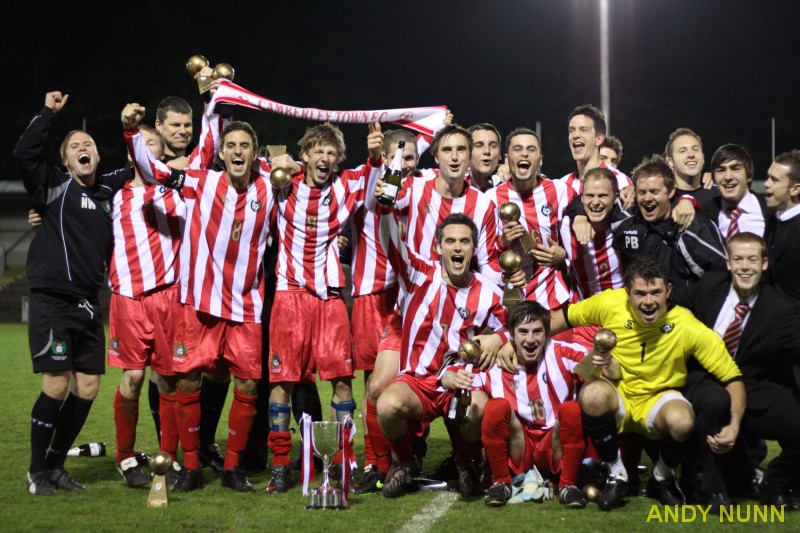 During the BreakOur Club Presentation took place on the Saturday 25th April at the Epsom Working Mens Club and it was a good day for Kyle Hough who picked up the Player of the Year Trophy, the Players Player of the Year Trophy and an award for reaching 300 appearances.Additionally, James Taylor won the Managers Player of the Year Trophy, while Paul Marshall received the Clubman of the Year Trophy. Full pictures are available on the website, courtesy of Alex McKay.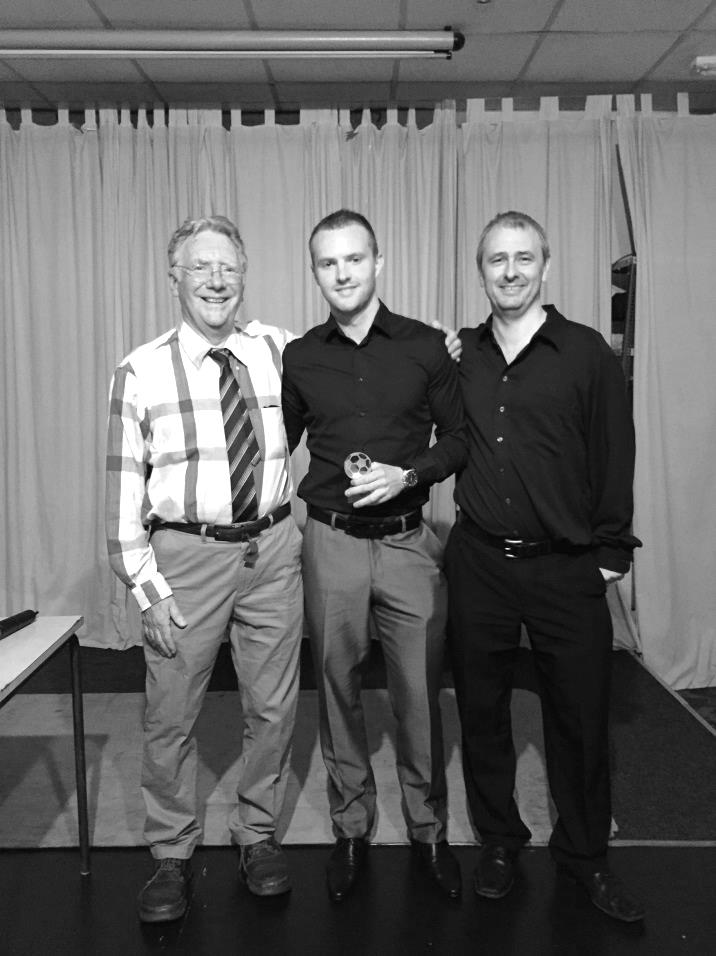 Before you had time to rest we were back into pre-season, although many clubs started earlier and it will be interesting to see how well some of those clubs get on as the season stretches on.We opened up our friendly schedule with a 2-2 draw against Banstead Athletic with Kyle Hough scoring twice and followed this with a 2-0 win over Sussex League Broadbridge Heath where the scorers were Savva ‘Agi’ Panayiotou and James Kavanagh.The third of our four matches at Surbiton Town was against Hoddesdon Town; our opponents 40 years ago in the Final of the F.A. Vase but this time with a different result as we defeated our Hertfordshire opponents 5-3, with two late goals for the visitors. Kyle scored another four with Matt Farrell scoring the fifth goal.We then had to cancel our trip to St Francis Rangers on Saturday 25th July, but three days later we hosted Lingfield at Surbiton Town and gained a small measure of revenge for our Vase defeat last season with a 4-0 win. This time we had four different scorers and Dan Dean, Kyle Hough, Matt Farrell and Reisse Griffin found the net.Finally, on Saturday we visited the Croydon Arena for a friendly with Croydon and with only eleven players fell to a 2-0 defeat after being goalless at half time.Which brings us to tonight’s game, our final pre-season friendly and arguably our toughest.First Team Fixtures - 2015/16 (HOME GAMES IN CAPITALS)First Team Fixtures - 2015/16 (HOME GAMES IN CAPITALS)First Team Fixtures - 2015/16 (HOME GAMES IN CAPITALS)First Team Fixtures - 2015/16 (HOME GAMES IN CAPITALS)First Team Fixtures - 2015/16 (HOME GAMES IN CAPITALS)First Team Fixtures - 2015/16 (HOME GAMES IN CAPITALS)First Team Fixtures - 2015/16 (HOME GAMES IN CAPITALS)First Team Fixtures - 2015/16 (HOME GAMES IN CAPITALS)08/08/15SatWINDSORCCL08/12/15TueCOVECCL11/08/15TueRedhillCCL12/12/15SatBadshot LeaCCL16/08/15SunERITH & BELVEDEREFAC Ex Pr19/12/15SatSUTTON COMMON ROVERSCCL18/08/15TueCOLLIERS WOOD UNITEDCCL28/12/15MonHorley TownCCL22/08/15SatSutton Common RoversCCL02/01/16SatREDHILLCCL29/08/15SatWestfield                     ORCCL09/01/16SatAFC HayesCCL30/08/15SunCARSHALTON ATHLETICFAC PR16/01/16SatSPELTHORNE SPORTSCCL31/08/15MonRAYNES PARK VALE   ORCCL23/01/16SatWindsorCCL01/09/15TueRAYNES PARK VALECCL30/01/16SatHARTLEY WINTNEYCCL06/09/15SunHorsham (at Horsham YMCA)FAV 1q06/02/16SatFarnham TownCCL12/09/15SatSpelthorne SportsCCL13/02/16SatBEDFONT SPORTSCCL19/09/15SatAFC HAYESCCL20/02/16SatCamberley TownCCL26/09/15SatFARNHAM TOWNCCL27/02/16SatHORLEY TOWNCCL03/10/15SatSelsey                            ORFAV 2q05/03/16SatChertsey TownCCL03/10/15SatCoveCCL12/03/16SatKNAPHILLCCL10/10/15SatHartley WintneyCCL19/03/16SatChessington & Hook UnitedCCL13/10/15TueBanstead AthleticCCLC 226/03/16SatWESTFIELDCCL17/10/15SatCHERTSEY TOWNCCL28/03/16MonRaynes Park ValeCCL24/10/15SatAshford Town (Mx)CCL02/04/16SatGuildford CityCCL31/10/15SatBedfont SportsCCL09/04/16SatBADSHOT LEACCL07/11/15SatCHESSINGTON & HOOK UNITEDCCL16/04/16SatCAMBERLEY TOWNCCL14/11/15SatKnaphillCCL23/04/16SatHanworth VillaCCL21/11/15SatHANWORTH VILLACCL30/04/16SatASHFORD TOWN (MX)CCL28/11/15SatColliers Wood UnitedCCL05/12/15SatGUILDFORD CITYCCLtbaSSCEarly League FixturesEarly League FixturesEarly League FixturesCombined Counties League – Friday 7th AugustCombined Counties League – Friday 7th AugustCombined Counties League – Friday 7th AugustSutton Common RoversVColliers Wood UnitedCombined Counties League – Saturday 8th AugustCombined Counties League – Saturday 8th AugustCombined Counties League – Saturday 8th AugustAshford Town (Mx)VAFC HayesBedfont SportsVKnaphillCamberley TownVHorley TownChertsey TownVGuildford CityEpsom & EwellVWindsorFarnham TownVChessington & Hook UnitedHanworth VillaVBadshot LeaHartley WintneyVRedhillRaynes Park ValeVCoveWestfieldVSpelthorne SportsCombined Counties League – Monday 10th AugustCombined Counties League – Monday 10th AugustCombined Counties League – Monday 10th AugustSutton Common RoversVRaynes Park ValeCombined Counties League – Tuesday 11th AugustCombined Counties League – Tuesday 11th AugustCombined Counties League – Tuesday 11th AugustAFC HayesVHanworth VillaBadshot LeaVHartley WintneyChessington & Hook UnitedVAshford Town (Mx)Horley TownVKnaphillRedhillVEpsom & EwellSpelthorne SportsVCamberley TownWindsorVBedfont SportsCombined Counties League – Wednesday 12th AugustCombined Counties League – Wednesday 12th AugustCombined Counties League – Wednesday 12th AugustColliers Wood UnitedVChertsey TownCoveVWestfieldGuildford CityvFarnham TownF.A. Cup Extra – Preliminary Round – Saturday 15th AugustF.A. Cup Extra – Preliminary Round – Saturday 15th AugustF.A. Cup Extra – Preliminary Round – Saturday 15th AugustAFC HayesVFlackwell HeathArundelVRaynes Park ValeBadshot LeaVCamberley TownBerkhamstedVHanworth VillaBinfieldVWestfieldChessington & Hook UnitedVCrowborough AthleticChinnorVHartley WintneyColliers Wood UnitedVEastbourne TownCoveVShrivenhamRecent Results / FixturesRecent Results / FixturesRecent Results / FixturesF.A. Cup Extra – Preliminary Round – Saturday 15th AugustF.A. Cup Extra – Preliminary Round – Saturday 15th AugustF.A. Cup Extra – Preliminary Round – Saturday 15th AugustCroydonVSutton Common RoversHorley TownVWick & Barnham UnitedKnaphillVHighworth TownPotton UnitedVBedfont SportsReading TownVChertsey TownRedhillVPaghamSpelthorne SportsVStotfoldTadley CallevaVGuildford CityThame UnitedVFarnham TownWellingborough TownVAshford Town (Mx)WindsorVAFC DunstableF.A. Cup Extra – Preliminary Round – Sunday 16th AugustF.A. Cup Extra – Preliminary Round – Sunday 16th AugustF.A. Cup Extra – Preliminary Round – Sunday 16th AugustEpsom & EwellVErith & BelvedereCombined Counties League – Tuesday 18th AugustCombined Counties League – Tuesday 18th AugustCombined Counties League – Tuesday 18th AugustAshford Town (Mx)VSpelthorne SportsBedfont SportsVSutton Common RoversCamberley TownVCoveChertsey TownVHorley TownEpsom & EwellVColliers Wood UnitedFarnham TownVBadshot LeaHanworth VillaVWindsorHartley WintneyVGuildford CityKnaphillVRedhillRaynes Park ValeVChessington & Hook UnitedWestfieldVAFC HayesCombined Counties League – Saturday 22nd AprilCombined Counties League – Saturday 22nd AprilCombined Counties League – Saturday 22nd AprilAFC HayesVKnaphillBedfont SportsVRaynes Park ValeChessington & Hook UnitedVChertsey TownColliers Wood UnitedVHartley WintneyCoveVAshford Town (Mx)Guildford CityVWestfieldHorley TownVHanworth VillaRedhillVCamberley TownSpelthorne SportsVFarnham TownSutton Common RoversVEpsom & EwellWindsorVBadshot LeaFirst Eleven Appearances  -  (max 49)First Eleven Appearances  -  (max 49)First Eleven Appearances  -  (max 49)First Eleven Appearances  -  (max 49)First Eleven Appearances  -  (max 49)First Eleven Appearances  -  (max 49)First Eleven Appearances  -  (max 49)First Eleven Appearances  -  (max 49)First Eleven Appearances  -  (max 49)First Eleven Appearances  -  (max 49)NameDebut2014/152014/152014/152014/15Career TotalsCareer TotalsCareer TotalsCareer TotalsNameDebutAppSubTotalGoalsAppSubTotalGoals BROWN Oshane30/08/201420202020 BURNS Robbie14/08/2007325020516221121 COOPER-SMITH Daryl03/01/20159312693126 CURRIE Sam04/08/201214418010891172 DEAN Dan02/08/2014361370361370 DEWAR Ali29/10/20115611355359010 DOUGLIN Karl03/08/201310114134414 DOWNS Carl17/09/2011415094131072 EACOTT Michael02/08/2014460460460460 FARRELL Matt02/08/2014413447413447 FERDINANDO Matt20/09/2014274316274316 FRANKLIN Ben03/03/201510101010 GAFFNEY Luke16/08/2014101110101110 GANNON Thomas28/03/201501100110 HARPER Tommy15/04/201410102130 HAYWARD Ben07/03/200770702432827118 HOADLEY Harry27/08/201162807290 HOUGH Kyle14/08/2007423453429615311171 JARMAN Mark08/08/2009551001365118776 KAVANAGH James04/04/201504400440 MARVELL Dale15/01/200004400440 MCGREGOR Alex08/08/20091151652614530685 MCKAY Alex20/12/20081521711725622827 MURPHY George28/03/201320424185261118 MUTIMA Lionel05/08/2014252271666723 NELMES Elliott05/08/201442604260 PANAYI Anthony14/11/201020202020 PANAYIOUTOU Savva03/01/2015402420167161834 ROBINSON Matt01/12/2012163193163193 ROBINSON Sam22/10/2011202224215265 ROWE Steve27/08/20113013185445813 SHAW Ollie20/09/2014191200242260 SMITH Matt08/08/2009010100010100 SMITH Taylor02/08/20140110914313410 TANTON Matt02/08/2014132157132157 TAYLOR James26/08/2013184221184221 VAN GELDER Julian12/09/2006392412568643 WHITE Sean02/08/201401100220 YOUNG Conor Jack07/03/2015613193613193 Own Goal1Ryman League Division One South - Final TableRyman League Division One South - Final TableRyman League Division One South - Final TableRyman League Division One South - Final TableRyman League Division One South - Final TableRyman League Division One South - Final TableRyman League Division One South - Final TableRyman League Division One South - Final TableRyman League Division One South - Final TablePWDLFAPtsGD Burgess Hill Town4432939938105+61 Faversham Town4429781054994+56 Folkestone Invicta44281061024694+56 Merstham44251271015087+51 Whyteleafe4423129915881+33 Worthing44211013886073+28 Three Bridges44209159191690 Whitstable Town44191114807168+9 Herne Bay4419817606465-4 Guernsey4418620869160-5 Sittingbourne44151118526656-14 Corinthian-Casuals4416820617956-18 South Park44167217410155-27 Hythe Town44141119787353+5 Tooting & Mitcham Utd44131417706653+4 Walton Casuals4416523618553-24 Walton & Hersham44131021547249-18 Carshalton Athletic4413922597348-14 Chipstead4413922608148-21 East Grinstead Town4413625549045-36 Hastings United44111122536744-14 Ramsgate4412824548144-27 Redhill4491124659638-31 Horsham4410628479736-50Burgess Hill Town were promoted as Champions while Merstham were the surprise package that came through the playoffs and both take their place in the Premier Division for this season.At the other end Redhill were relegated to our League and Horsham went down to the Southern Combination, the rather odd new name of the Sussex League.Replacing those four are two clubs from Step Five; Molesey, our Champions last season, and Dorking Wanderers, who were runners up behind Littlehampton Town in the Sussex League. Additionally, Peacehaven & Telscombe come down from the Premier Division and Chatham Town have been moved across from Division One North. Burgess Hill Town were promoted as Champions while Merstham were the surprise package that came through the playoffs and both take their place in the Premier Division for this season.At the other end Redhill were relegated to our League and Horsham went down to the Southern Combination, the rather odd new name of the Sussex League.Replacing those four are two clubs from Step Five; Molesey, our Champions last season, and Dorking Wanderers, who were runners up behind Littlehampton Town in the Sussex League. Additionally, Peacehaven & Telscombe come down from the Premier Division and Chatham Town have been moved across from Division One North. Burgess Hill Town were promoted as Champions while Merstham were the surprise package that came through the playoffs and both take their place in the Premier Division for this season.At the other end Redhill were relegated to our League and Horsham went down to the Southern Combination, the rather odd new name of the Sussex League.Replacing those four are two clubs from Step Five; Molesey, our Champions last season, and Dorking Wanderers, who were runners up behind Littlehampton Town in the Sussex League. Additionally, Peacehaven & Telscombe come down from the Premier Division and Chatham Town have been moved across from Division One North. Burgess Hill Town were promoted as Champions while Merstham were the surprise package that came through the playoffs and both take their place in the Premier Division for this season.At the other end Redhill were relegated to our League and Horsham went down to the Southern Combination, the rather odd new name of the Sussex League.Replacing those four are two clubs from Step Five; Molesey, our Champions last season, and Dorking Wanderers, who were runners up behind Littlehampton Town in the Sussex League. Additionally, Peacehaven & Telscombe come down from the Premier Division and Chatham Town have been moved across from Division One North. Burgess Hill Town were promoted as Champions while Merstham were the surprise package that came through the playoffs and both take their place in the Premier Division for this season.At the other end Redhill were relegated to our League and Horsham went down to the Southern Combination, the rather odd new name of the Sussex League.Replacing those four are two clubs from Step Five; Molesey, our Champions last season, and Dorking Wanderers, who were runners up behind Littlehampton Town in the Sussex League. Additionally, Peacehaven & Telscombe come down from the Premier Division and Chatham Town have been moved across from Division One North. Burgess Hill Town were promoted as Champions while Merstham were the surprise package that came through the playoffs and both take their place in the Premier Division for this season.At the other end Redhill were relegated to our League and Horsham went down to the Southern Combination, the rather odd new name of the Sussex League.Replacing those four are two clubs from Step Five; Molesey, our Champions last season, and Dorking Wanderers, who were runners up behind Littlehampton Town in the Sussex League. Additionally, Peacehaven & Telscombe come down from the Premier Division and Chatham Town have been moved across from Division One North. Burgess Hill Town were promoted as Champions while Merstham were the surprise package that came through the playoffs and both take their place in the Premier Division for this season.At the other end Redhill were relegated to our League and Horsham went down to the Southern Combination, the rather odd new name of the Sussex League.Replacing those four are two clubs from Step Five; Molesey, our Champions last season, and Dorking Wanderers, who were runners up behind Littlehampton Town in the Sussex League. Additionally, Peacehaven & Telscombe come down from the Premier Division and Chatham Town have been moved across from Division One North. Burgess Hill Town were promoted as Champions while Merstham were the surprise package that came through the playoffs and both take their place in the Premier Division for this season.At the other end Redhill were relegated to our League and Horsham went down to the Southern Combination, the rather odd new name of the Sussex League.Replacing those four are two clubs from Step Five; Molesey, our Champions last season, and Dorking Wanderers, who were runners up behind Littlehampton Town in the Sussex League. Additionally, Peacehaven & Telscombe come down from the Premier Division and Chatham Town have been moved across from Division One North. Burgess Hill Town were promoted as Champions while Merstham were the surprise package that came through the playoffs and both take their place in the Premier Division for this season.At the other end Redhill were relegated to our League and Horsham went down to the Southern Combination, the rather odd new name of the Sussex League.Replacing those four are two clubs from Step Five; Molesey, our Champions last season, and Dorking Wanderers, who were runners up behind Littlehampton Town in the Sussex League. Additionally, Peacehaven & Telscombe come down from the Premier Division and Chatham Town have been moved across from Division One North. Previous Dave Wilson Trophy TournamentsHaving now had eight of these occasions it is no longer possible to put everything into a pre-season programme, due to costs. A full detailed account is available at our website which is listed at the foot of every programme page.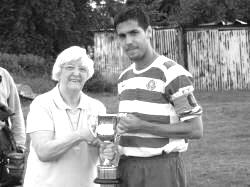 However, a quick summary of events shows the following:2007: Teams: Epsom & Ewell, Banstead Athletic, Corinthian Casuals, MoleseyFinal: Banstead Athletic 2-2 Molesey (Banstead won 4-1 on penalties)Played at Merland Rise, Banstead Athletic F.C.2008: Teams Epsom & Ewell, Banstead Athletic, Dorking, MoleseyFinal: Epsom & Ewell 1-1 Banstead Athletic (Epsom & Ewell won 3-2 on penalties) (see picture right)Played at Merland Rise, Banstead Athletic F.C.2009: Teams Epsom & Ewell, Banstead Athletic, Leatherhead, MoleseyFinal: Molesey 2-2 Leatherhead (Molesey won 5-4 on penalties)Played at Merland Rise, Banstead Athletic F.C.2010: Two teams only: Molesey 1-0 Epsom & EwellPlayed at Goals, Kingston Road, Tolworth2011: Teams Epsom & Ewell, Bookham, Dorking, MoleseyFinal: Bookham 1-0 DorkingPlayed at Meadowbank, Dorking F.C. 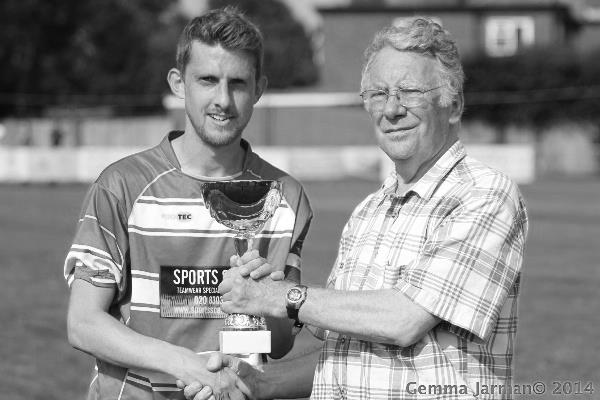 2012: Two teams only: Chipstead 2-1 Epsom & EwellPlayed at High Road, Chipstead F.C.2013: Teams Epsom & Ewell, Colliers Wood United, Dorking Wanderers, Eversley & CaliforniaFinal: Eversley & California 2-2 Colliers Wood United (Eversley & C won 7-6 on penalties)Played at Wibbandune, Colliers Wood United F.C.2014: Two teams only: Horsham YMCA 2-5 Epsom & Ewell (see picture left)Played at Gorings Mead, Horsham YMCA F.C.Cup Recaps 2014/15Cup Recaps 2014/15Cup Recaps 2014/15EL Records Premier Challenge League CupEL Records Premier Challenge League CupEL Records Premier Challenge League CupSemi FinalsSemi FinalsSemi FinalsColliers Wood United5-2+Farnham TownWindsor1-2Camberley TownFinal @ Woking F.C. – Friday 1st MayFinal @ Woking F.C. – Friday 1st MayFinal @ Woking F.C. – Friday 1st MayColliers Wood United1-2+Camberley TownSurrey Senior CupSurrey Senior CupSurrey Senior CupSemi FinalsSemi FinalsSemi FinalsMolesey1-2Met PoliceMerstham4-3Ashford Town (Mx)Final @ Woking F.C. – Wednesday 6th MayFinal @ Woking F.C. – Wednesday 6th MayFinal @ Woking F.C. – Wednesday 6th MayMerstham0-2Met PoliceF.A. VaseF.A. VaseF.A. VaseSemi Finals – 1st leg - 21st MarchSemi Finals – 1st leg - 21st MarchSemi Finals – 1st leg - 21st MarchHighworth Town0-1North ShieldsAFC St Austell0-2Glossop North EndSemi Finals – 2nd leg – 28th MarchSemi Finals – 2nd leg – 28th MarchSemi Finals – 2nd leg – 28th MarchNorth Shields3-0Highworth TownGlossop North End0-1AFC St AustellFinal @Wembley Stadium – 9th MayFinal @Wembley Stadium – 9th MayFinal @Wembley Stadium – 9th MayNorth Shields2-1+Glossop North EndNorthern League2-1+North West CountiesClub Statistical History - (up to date):All League: Played: 2,795, Won: 1,140, Drawn: 529, Lost: 1,126 For: 5,124, Against: 4,985, GD: plus 139 - Win Ratio 40.79%Combined Counties League only: Played: 374, Won: 166, Drawn: 71, Lost: 137 For: 658, Against: 599, GD: plus 59 - Win Ratio 44.39%Cup and Other: Played: 1,092, Won: 518, Drawn: 127, Lost: 439For: 2,374, Against: 2,038, GD: plus 336 - Win Ratio 47.44%Abandoned Matches: Played: 8: For: 14, Against: 16Under Glyn Mandeville: Played 39, Won: 20, Drawn: 2, Lost: 17For: 77, Against: 71, GD: plus 6 - Win Ratio 51.28%Overall Total: Played 3,887, Won: 1,658, Drawn: 656, Lost: 1,565, Abandoned: 8 For: 7,498, Against: 7,023, GD: plus 475 - Win Ratio 42.66%Match and Ball Sponsorships – 2015/16Match and Ball Sponsorships – 2015/16Match and Ball Sponsorships – 2015/16Match and Ball Sponsorships – 2015/16OpponentDateMatch SponsorBall SponsorHoddesdon Town18/07/15Geoff DykeGeoff DykeWindsor08/08/15Erith & Belvedere16/08/15Colliers Wood United18/08/15Provisional -  if no F.A. Cup replayProvisional -  if no F.A. Cup replayCarshalton Athletic30/08/15Provisional - Only if we defeat Erith & BelvedereProvisional - Only if we defeat Erith & BelvedereRaynes Park Vale31/08/15or 01/09/15 if we defeat Erith & Belvedere and even then, all dependent on not having an F.A. Cup replayor 01/09/15 if we defeat Erith & Belvedere and even then, all dependent on not having an F.A. Cup replayAFC Hayes19/09/15Farnham Town26/09/15Chertsey Town17/10/15Chessington & Hook United07/11/15Hanworth Villa21/11/15Guildford City05/12/15Cove08/12/15Sutton Common Rovers19/12/15Redhill02/01/16Spelthorne Sports16/01/16Hartley Wintney30/01/16Bedfont Sports13/02/16Horley Town27/02/16Knaphill12/03/16Westfield26/03/16Badshot Lea09/04/16Camberley Town16/04/16Ashford Town (Mx)30/04/16For League, League Cup and Surrey Senior Cup Matches:Match sponsorship - £40.00 Match ball sponsorship - £25.00.Combined Offer of Match and Match Ball sponsorship for £55.00.For F.A. Cup and F.A. Vase  matches:Match sponsorship - £50.00 Match ball sponsorship - £30.00.Combined Offer of Match and Match Ball sponsorship for £65.00.----------------------------------------------------------------------------------------------------------------------------Sponsorship includes: (x2 for match, x3 for match and ball)Admission, programmes, hospitality and advertising and mascot for the day (if required).If you are interested, just speak to a Committee Member, you know where we are!Alternatively, drop me an email at: richard.c.lambert@gmail.comFor League, League Cup and Surrey Senior Cup Matches:Match sponsorship - £40.00 Match ball sponsorship - £25.00.Combined Offer of Match and Match Ball sponsorship for £55.00.For F.A. Cup and F.A. Vase  matches:Match sponsorship - £50.00 Match ball sponsorship - £30.00.Combined Offer of Match and Match Ball sponsorship for £65.00.----------------------------------------------------------------------------------------------------------------------------Sponsorship includes: (x2 for match, x3 for match and ball)Admission, programmes, hospitality and advertising and mascot for the day (if required).If you are interested, just speak to a Committee Member, you know where we are!Alternatively, drop me an email at: richard.c.lambert@gmail.comFor League, League Cup and Surrey Senior Cup Matches:Match sponsorship - £40.00 Match ball sponsorship - £25.00.Combined Offer of Match and Match Ball sponsorship for £55.00.For F.A. Cup and F.A. Vase  matches:Match sponsorship - £50.00 Match ball sponsorship - £30.00.Combined Offer of Match and Match Ball sponsorship for £65.00.----------------------------------------------------------------------------------------------------------------------------Sponsorship includes: (x2 for match, x3 for match and ball)Admission, programmes, hospitality and advertising and mascot for the day (if required).If you are interested, just speak to a Committee Member, you know where we are!Alternatively, drop me an email at: richard.c.lambert@gmail.comFor League, League Cup and Surrey Senior Cup Matches:Match sponsorship - £40.00 Match ball sponsorship - £25.00.Combined Offer of Match and Match Ball sponsorship for £55.00.For F.A. Cup and F.A. Vase  matches:Match sponsorship - £50.00 Match ball sponsorship - £30.00.Combined Offer of Match and Match Ball sponsorship for £65.00.----------------------------------------------------------------------------------------------------------------------------Sponsorship includes: (x2 for match, x3 for match and ball)Admission, programmes, hospitality and advertising and mascot for the day (if required).If you are interested, just speak to a Committee Member, you know where we are!Alternatively, drop me an email at: richard.c.lambert@gmail.comSalts Super Six PredictorThe Salts Super Six Predictor is live again for the first time this season. The tickets are on sale at today’s game to the left of the gate, although the matches are actually to be played on this coming Saturday.The competition is easy to play and you don’t even have to be at the match! To win, you simply need to predict the results of six matches correctly from the three options, fill in the form and make sure it is back with one of our distributors before the deadline on the ticket. The latest fixtures are shown here. If you are a club regular, you just need to place your name on the sheet, although if you aren’t, then we’ll need a contact number from you too. We will announce any winners on the website within three working days, so don’t worry, we won’t miss you! We had a big jackpot winner last year and who knows how much could be won this time! It is currently £50 and you’ll always know the size of the pot before you enter. Please note that if there is more than one winner, the prize pot would be shared between the winners. All you need to do now is have a go, as many times as you like!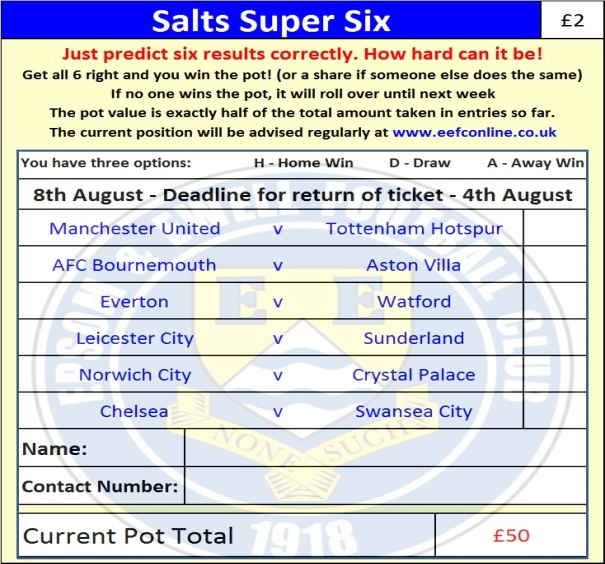 Good luck!Who is in the cover picture?From left to right: Paul Duffell, Dave Wilson, Ian Williams, Neil Robson, Brian Perkins, Ricky Kidd, John Sears. How many did you get?Dave Wilson Trophy IX Dave Wilson Trophy IX Dave Wilson Trophy IX Dave Wilson Trophy IX Tuesday, 4th August 2015 - Kick-off 7.30 p.m.Tuesday, 4th August 2015 - Kick-off 7.30 p.m.Tuesday, 4th August 2015 - Kick-off 7.30 p.m.Tuesday, 4th August 2015 - Kick-off 7.30 p.m.Epsom and Ewell(Royal Blue & White hoops)VVChipstead (Green and White)SquadNUMBERSNUMBERSMichael EacottR.Burdbridge© Sam CurrieJ.FullerMatt TantonL.HamiltonDale MarvellS.BetancourtJames TaylorS.PreddieDan DeanA.PanayiMatt FarrellR.WebbeReisse GriffinB.ChickKyle HoughT.PinkDaryl Cooper-SmithK.KedzeMatt FerdinandoF.OgeahCraig HastingsS.IbizugeBeckett OliverD.TundeJakub KurdzielM.BelliRhys NorthJ.BradySavva ‘Agi’ PanayiotouC.Murray-PriceAlex McKayAli DewarGlyn MandevilleMANAGERMANAGERS.ColbranMatt SmithASSISTANT ASSISTANT S.FunnellSteve Eacott / Alex McKayCOACHESCOACHEST.Stone / M.FullerREFEREE: Nick ClarkeREFEREE: Nick ClarkeREFEREE: Nick ClarkeREFEREE: Nick ClarkeASSISTANTS: Iain Bryant, Tim GilmoreASSISTANTS: Iain Bryant, Tim GilmoreASSISTANTS: Iain Bryant, Tim GilmoreASSISTANTS: Iain Bryant, Tim GilmoreSponsorships for any match, player ormatch ball are being collected now.Speak to a Committee Member for detailsSponsorships for any match, player ormatch ball are being collected now.Speak to a Committee Member for detailsSponsorships for any match, player ormatch ball are being collected now.Speak to a Committee Member for detailsSponsorships for any match, player ormatch ball are being collected now.Speak to a Committee Member for detailsOUR FIRST LEAGUE VISITORS TO HIGH ROAD Windsor Saturday 8th August 2015 - Kick-off 3.00 p.m. Combined Counties League – Premier DivisionOUR FIRST LEAGUE VISITORS TO HIGH ROAD Windsor Saturday 8th August 2015 - Kick-off 3.00 p.m. Combined Counties League – Premier DivisionOUR FIRST LEAGUE VISITORS TO HIGH ROAD Windsor Saturday 8th August 2015 - Kick-off 3.00 p.m. Combined Counties League – Premier DivisionOUR FIRST LEAGUE VISITORS TO HIGH ROAD Windsor Saturday 8th August 2015 - Kick-off 3.00 p.m. Combined Counties League – Premier Division